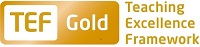 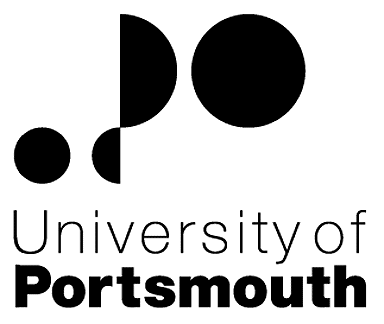 Professional ServicesInformation ServicesService Delivery Analyst ZZ003467Information for CandidatesTHE POSTPlease see the attached job description and person specification.TERMS OF APPOINTMENTSalary is in the range £21,843 to £25,298 per annum and progress to the top of the scale is by annual increments payable on 1st April each year.  Salary is paid into a bank or building society monthly in arrears.Working hours are 37 per week.  Overtime is not normally payable but time off in lieu may be given. The working hours are normally from 8.30am to 5.15pm Monday to Thursday and 8.30am to 4.15pm Friday with one hour and ten minutes for lunch.  Specific times may vary according to the Department concerned.Annual leave entitlement is 32 working days in a full leave year. If you work less than 37 hours per week, your leave will be calculated on a pro-rata basis.  The leave year commences on 1 October and staff starting and leaving during that period accrue leave on a pro-rata basis.  In addition, the University is normally closed from Christmas Eve until New Year’s Day inclusive and on bank holidays.The Appointee will be entitled to join the Local Government Pension Scheme.  The scheme's provisions include an index-linked pension with an option to exchange some pension for a lump sum on retirement together with dependants’ benefits.  Contributions by the employee are subject to tax relief.There is a probationary period of six months during which new staff are expected to demonstrate their suitability for the post.There is a comprehensive sickness and maternity benefits scheme.
All interview applicants will be required to bring their passport or full birth certificate and any other 'Right to Work' information to interview where it will be copied and verified.  The successful applicant will not be able to start work until their right to work documentation has been verified.Under the University’s Insurance Policy we will take up references for candidates called for interview.  Your current employer reference must be your current line manager.  It is also a requirement of this policy that we take up references to cover the previous three years of your employment or study.The successful candidate will need to bring documentary evidence of their qualifications to Human Resources on taking up their appointment.To comply with UKVI legislation, non-EEA candidates are only eligible to apply for this post if it has been advertised for a total of 28 days. If the position has a requirement for Disclosure and Barring Service check (DBS), this will be stated in the advert.  The DBS Application Form will be provided once the selection process has been completed.All applications must be submitted by Midnight (GMT) on the closing date published. UNIVERSITY OF PORTSMOUTH – RECRUITMENT PAPERWORKJOB DESCRIPTIONPERSON SPECIFICATIONLegend  Rating of attribute: E = essential; D = desirable  Source of evidence: AF = Application Form; S = Selection Programme; T = Test; P = Presentation, JOB HAZARD IDENTIFICATION FORMJOB HAZARD IDENTIFICATION FORMLine Manager/Supervisor to sign below:Job Title:Service Delivery Analyst Faculty/Centre:Information ServicesDepartment/Service:Location:Information ServicesPosition Reference No:ZZ003285Cost Centre:47000Responsible to:Service Delivery ManagerResponsible for:n/aEffective date of job description:July 2017Purpose of Job:The University of Portsmouth operates a centrally funded Managed Service scheme which facilitates a coordinated computing equipment replacement cycle for over 3000 members of staff. This enables the University to standardise purchasing for desktop computing; improving value for money and the quality of service.This role will assist with the day to day operational processes of the University Managed Services, including preparation, scheduling and deployment of equipment whilst maintaining an accurate renewals database and identifying where cost savings can be made. Liaising with and advising customers extensively, the role will also include raising orders, administration and assisting with large stock deliveries and equipment collections.
Working as part of the Managed Service team the Senior Service Delivery Analyst will also provide 1st level (telephone and email support), 2nd level (onsite) and 3rd level (specialist) support to customers and users within the faculties and central departments for the service.Key Responsibilities:Liaising with customers to clarify requirements and schedule appointments.Fulfilling orders and service requests received within Hornbill Supportworks.Help to maintain databases of University equipment and maintain administration compliance.Follow processes and procedure to ensure best value for the University, including working with suppliers.Maintain a working knowledge of Systems used on campus including the imaging environment and encryption methods.Maintain resources relevant to the role and service such as product details and guidance notes.Assist with large stock deliveries and physical equipment collections.Provide cover for other members of the team where required.Contribute to the development and improvement of operational processes and systems.Provide 1st and 2nd level desktop IT support for staff and students.Install and configure PC hardware and peripherals.As required participate in various small to medium size IS or customer related projects and disseminate information where appropriate.Such other duties as may be reasonably required by Line ManagementWorking Relationships:The role holder is required to form working relationships with customers at all levels of the organisation. They will also liaise and advise the IS management team and business owners across the University.The role holder will also be required to communicate in detail with technical colleagues both internally and externally to the organisation.NoAttributesRatingSource1.Specific Knowledge & ExperienceKnowledge of Microsoft Windows based operating systems in an AD networked environment  EAF, SGood knowledge of PC based applicationsEAF, SExperience of supporting and installing Windows and other Microsoft core applicationsEAF, SRequired on occasions to carry IT related hardware (10 – 15 Kg approx) to locations on campus during the normal course of dutyEAF, SExperience of installing PC’s and/or Apple Mac ComputersEAF, SPrevious experience in a service delivery or IT support roleDAF, SKnowledge of ITIL based infrastructure processesDAF, S2.Skills & AbilitiesAbility to resolve problems adopting appropriate proceduresEAF, S, TAbility to work as part of a team or on own initiativeEAF, SExcellent administration, organisation and  writing skills.EAF, S, TExcellent verbal and written communication skills (by phone email or face to face)EAF, S, TExcellent customer service skillsEAF, S, TAbility to plan, prioritise and organise workload as part of a team or individually.EAF, S, T3. Education &/or Training5 GCSEs at grade C or above including English and Mathematics or an IT related qualificationEAF, SPrevious experience of working in a IT support environmentEAF, SHNC/HND or equivalent in an IT related qualificationDAF, SITIL Foundation QualificationDAF, S4.Other RequirementsKeen desire to learn new skillsEAF, SProactive and innovativeEAF, S, TAbility to remain calm in demanding situationsEAF, SPlease tick box(s) if any of the below are likely to be encountered in this role.  This is in order to identify potential job related hazards and minimise associated health effects as far as possible.  Please use the Job Hazard Information document in order to do this. Please tick box(s) if any of the below are likely to be encountered in this role.  This is in order to identify potential job related hazards and minimise associated health effects as far as possible.  Please use the Job Hazard Information document in order to do this. Please tick box(s) if any of the below are likely to be encountered in this role.  This is in order to identify potential job related hazards and minimise associated health effects as far as possible.  Please use the Job Hazard Information document in order to do this. Please tick box(s) if any of the below are likely to be encountered in this role.  This is in order to identify potential job related hazards and minimise associated health effects as far as possible.  Please use the Job Hazard Information document in order to do this.  International travel/Fieldwork                                          13.  Substances to which COSHH    regulations apply (including microorganisms, animal allergens, wood dust, chemicals, skin sensitizers and irritants)                                                   Manual Handling (of loads/people)                                                14.  Working at heightHuman tissue/body fluids (e.g. Healthcare workers, First Aiders, Nursery workers, Laboratory workers)15.  Working with sewage, drains, river or     canal water                                                         Genetically Modified Organisms                        16.  Confined spacesNoise > 80 DbA                                                 17.  Vibrating tools                                             Night Working     (between 2200 hrs and 0600 hrs)18.  DivingDisplay screen equipment 19.  Compressed gasesRepetitive tasks (e.g. pipette use, book sensitization etc)                                                         20.  Small print/colour codingIonising radiation/                                                                            non-ionising radiation/lasers/UV radiation                           Ionising radiation/                                                                            non-ionising radiation/lasers/UV radiation                           21.  Contaminated soil/bio-aerosols10.  Asbestos and lead                                                         10.  Asbestos and lead                                                         22.  Nanomaterials                                           22.  Nanomaterials                                           11.  Driving on University business (mini-bus,    van, bus, forklift truck etc)                                                11.  Driving on University business (mini-bus,    van, bus, forklift truck etc)                                                23.  Workplace stressors (e.g. workload, relationships, job role etc)                                           23.  Workplace stressors (e.g. workload, relationships, job role etc)                                           12.  Food handling                                              12.  Food handling                                              24.  Other (please specify)                      24.  Other (please specify)                      SignedChris JohnsonName (block capitals)Date14/07/2017Extension number3011